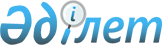 Об установлении зон рекреационного рыболовства на водных объектах Кызылкогинского района Атырауской областиАтырау облысы Қызылқоға ауданы әкімдігінің 2019 жылғы 18 шілдедегі № 200 қаулысы. Атырау облысының Әділет департаментінде 2019 жылғы 24 шілдеде № 4470 болып тіркелді
      В соответствии со статьями 31, 37 Закона Республики Казахстан от 23 января 2001 года "О местном государственном управлении и самоуправлении в Республике Казахстан", подпунктом 5-8) пункта 2 статьи 10 Закона Республики Казахстан от 9 июля 2004 года "Об охране, воспроизводстве и использовании животного мира" и в целях организации любительского (спортивного) рыболовства на водных объектах, акимат Кызылкогинского района ПОСТАНОВЛЯЕТ:
      1. Установить зоны рекреационного рыболовства на водных объектах Кызылкогинского района Атырауской области, с учетом требований общего водопользования согласно приложению к настоящему постановлению.
      2. Контроль за исполнением настоящего постановления возложить на заместителя акима Кызылкогинского района Ж. Турдагалиева.
      3. Настоящее постановление вступает в силу со дня государственной регистрации в органах юстиции и вводится в действие по истечении десяти календарных дней после дня его первого официального опубликования. Зоны рекреационного рыболовства на водных объектах Кызылкогинского района Атырауской области
      1. Участки реки Уиль в пределах административной территории Кызылкогинского района:
      Жангельдинский сельский округ
      1) Таңбай, с координатами 48° 54′ 37.16''; 53°43'24.98'' длиной 800 м
      2) Ералы, с координатами 48° 54'37.16′';53°39' 32.66'' длиной 400 м
      3) Қазан төңкерген, с координатами 48°56'18.00′'; 53°59'34.55′' длиной 1000 м
      Уильский сельский округ
      1) Сәдір, с координатами 48° 49'42,33'';53°25′ 12,78'' длиной 900 м 
      2) Айнаш, с координатами 48°49′ 13.75′'; 53°22′ 48.29′' длиной 890 м
      Куздигаринский сельский округ
      1) Сырым, с координатами 48°49′ 29.82′'; 53°15′ 34.50′' длиной 700 м
      2) Кез-Ауыз, с координатами 48°49′ 54.96′'; 53°12′ 42.74′' длиной 810 м
      Тасшагильский сельский округ
      1) Бүргенді, с координатами 48° 48′ 30.71''; 53°01'13.58'' длиной 750 м
      2) Шұбарат, с координатами 48° 47'23.79′';53°01' 03.73'' длиной 910 м 
      3) Далбан, с координатами 48°48'41.85′'; 53°02'03.21′' длиной 830 м
      Жамбульский сельский округ
      1) Қызылой, с координатами 48° 44′ 12.39''; 52°53'33.39'' длиной 990 м
      2) Бекмырза, с координатами 48° 43'25.72′';52°52 32.74'' длиной 850 м
      2. Участки реки Сагиз
      Сагизский сельский округ
      1) Алып-Ана, с координатами 48° 12′ 02.30''; 54°56' 09.16'' длиной 1100 м
      3) Ақжар, с координатами 48° 17'34.60′';54°44' 42.33'' длиной 870 м
      Мукурский сельский округ
      1) Микоян, с координатами 48° 20'11.90′';54°26' 33.51'' длиной 1100 м
      2) Қарақұдык, с координатами 48° 20'37.01′';54°22' 47.10'' длиной 750 м
      3. Участки реки Куздигара
      Уильский сельский округ
      1) Ақтөре, с координатами 48° 55′ 06.79''; 53°39' 13.97'' длиной 1200 м
       2) Көкмешіт, с координатами 48° 56'11.44′';53°36' 42.29'' длиной 860 м 
      4. Участки реки Жарыпшыккан
      Тайсойганский сельский округ
      1) Жақия, с координатами 48° 39′ 31.36''; 53°34' 34.06'' длиной 910 м
      2) Кәрес қора, с координатами 48° 45'31.24′';53°37' 31.69'' длиной 880 м
					© 2012. РГП на ПХВ «Институт законодательства и правовой информации Республики Казахстан» Министерства юстиции Республики Казахстан
				
      Временно исполняющий
обязанности акима района

А. Кенжебеков
Приложение к постановлению районного акимата № 200 от 18 июля 2019 года